О внесении изменений в Порядок установления льготной арендной платы для неиспользуемых объектов культурного наследия (памятников истории и культуры), включенных в единый государственный реестр объектов культурного наследия (памятников истории и культуры) народов Российской Федерации, находящихся в неудовлетворительном состоянии, относящихся к муниципальной собственности города Канаш Чувашской РеспубликиВ соответствии со статьей 14.1 Федерального закона от 25 июня 2002 г. N 73-ФЗ "Об объектах культурного наследия (памятниках истории и культуры) народов Российской Федерации", статьей 4 Закона Чувашской Республики от 12 апреля 2005 г. N 10 "Об объектах культурного наследия (памятниках истории и культуры) в Чувашской Республике", Собрание депутатов города Канаш Чувашской Республики решило: 1. Внести в Порядок установления льготной арендной платы для неиспользуемых объектов культурного наследия (памятников истории и культуры), включенных в единый государственный реестр объектов культурного наследия (памятников истории и культуры) народов Российской Федерации, находящихся в неудовлетворительном состоянии, относящихся к муниципальной собственности города Канаш Чувашской Республики, утвержденный решением Собрания депутатов города Канаш Чувашской Республики от 04 сентября 2020 года № 7/5 следующие изменения:1.1. в пункте 5 слова «отделом имущественных и земельных отношений» заменить словами «отделом экономики и имущественных отношений»;1.2. в пункте 10 слова  «законодательством Российской Федерации» заменить словами «Приказом Федеральной антимонопольной службы от 21 марта 2023 г. №147/23 «Об утверждении Порядка проведения конкурсов или аукционов на право заключения договоров аренды, договоров безвозмездного пользования, договоров доверительного управления имуществом, иных договоров, предусматривающих переход прав в отношении государственного или муниципального имущества, и перечне видов имущества, в отношении которого заключение указанных договоров может осуществляться путем проведения торгов в форме конкурса»»;1.3. в подпункте «б» пункта 10 после слов «фамилия, имя, отчество» добавить слова «(последнее – при наличии)»;1.4. подпункт «б» пункта 11 изложить в новой редакции:«б) наличие задолженности у заявителя на едином налоговом счете задолженности по уплате налогов, сборов и страховых взносов в бюджеты бюджетной системы Российской Федерации, по состоянию на дату не ранее чем за 10 календарных дней до дня окончания приема заявок для участия в аукционе».»2. Настоящее решение вступает в силу после его официального опубликования.Председатель Собрания депутатов города Канаш Чувашской Республики                                                                                 О.В. СавчукГлава города КанашЧувашской Республики                                                                                                      В.Н. Михайлов Чăваш РеспубликинКанаш хулинДепутатсен пухăвĕйышĂну       27.06.2024 г. № 51/5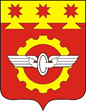     Чувашская РеспубликаСобрание депутатовгорода КанашРЕШЕНИЕ27.06.2024 г. № 51/5